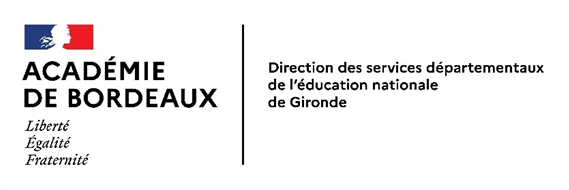 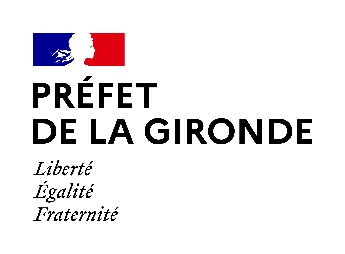 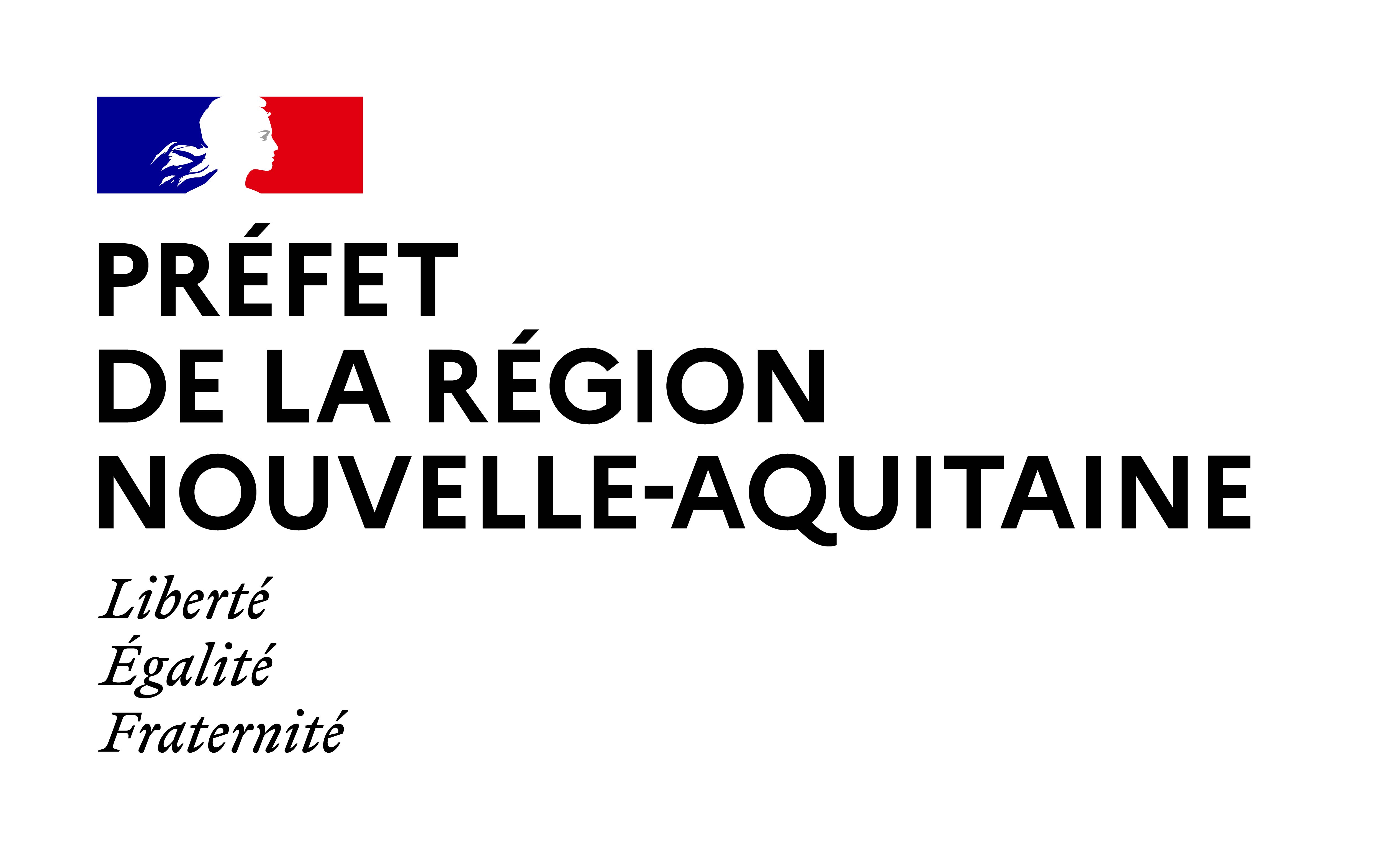 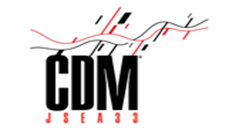 Proposition pour l’attribution de la médaille de (Merci de rayer ou effacer la mention inutile)Pour la Promotion du(Merci de rayer ou effacer la mention inutile)au titre du contingent(Merci de rayer ou effacer la mention inutile)a) Personne Proposée :             Madame ou Monsieur (Merci de rayer ou effacer la mention inutile)b) Association : c) Distinctions au titre de la jeunesse et des sports déjà obtenues    (indiquer la date d’obtention (jj/mm/aaaa) et le nom du titre)d) Autres décorations officielles (pas obligatoire)    (indiquer la date d’obtention (jj/mm/aaaa) et le nom du titre)e) Historique détaillée des fonctions occupées (à titre BÉNÉ֤VOLE) de la personne proposée Pour l’Or et l’Argent : détailler les mérites nouveaux non encore récompensés depuis le dernier diplôme    (Attention les sigles doivent être détaillés)a) Candidature proposée par :        Madame ou Monsieur (Merci de rayer ou effacer la mention inutile)b) Les éloges :   (Les avis circonstanciés doivent être rédigés en toute neutralité)DRAJES Pôle sportMédailles de la Jeunesse, des Sportset de l’Engagement  Associatif7 Bd Jacques Chaban-Delmas CS 7022333525 BRUGES CEDEX05 56 69 38 04Dossier suivi par :fouzia.carpentier@region-academique-nouvelle-aquitaine.fr (région)
SDJES Pôle sportMédailles de la Jeunesse, des Sportset de l’Engagement  Associatif7 Bd Jacques Chaban-Delmas CS 7022333525 BRUGES CEDEX05 40 54 73 62Dossier suivi par :christelle.begay@ac-bordeaux.fr (département)
MÉDAILLE DE LA JEUNESSE, DES SPORTSET DE L’ENGAGEMENT ASSOCIATIFBronzeArgentOrDu 1er janvier 2 0 _  _Du 14 juillet 2 0 _  _Régional (Nouvelle-Aquitaine)Engagement régional - Contingent préfectoralDépartemental (Gironde)Engagement départemental - Contingent préfectoralNomNom de jeune fillePrénom(s)Date de naissanceLieu de naissanceNuméro de département (naissance)NationalitéProfession (ou ancienne si retraité(e) de ...)Fonctionnaire : oui / nonAdresse complèteCode PostalCommuneTéléphoneCourriel obligatoire pour invitationNom de l’associationQualité dans l’association (Organisateur, accompagnateur, administrateur, animateur, arbitre…)Période
(en année)
(de 19..  à  19..de 20.. à  20..)Fonction(Organisateur, accompagnateur, administrateur, animateur, arbitre…)
Nom du club/associationActions réalisées
 (précisez les missions bénévoles effectuées)NomNom de jeune fillePrénom(s)En qualité deNom de l’associationDisciplineAdresse complèteCode PostalCommuneTéléphoneCourriel obligatoire pour invitationFait àleRappel des conditions d’éligibilité – décret n°2013-1191 du 18/12/2013   Les personnes présentées doivent avoir eu un engagement bénévole significatif dans le milieu associatif qui se traduit par un nombre d’années conséquent: Bronze : 6 ans de services rendus Argent : 10 ans de services rendus (dont 4 ans dans l’échelon bronze) Or : 15 ans de services rendus (dont 5 ans dans l’échelon argent)Toute promotion au grade supérieur suppose l’existence de mérites nouveaux non encore récompensés ainsi que la régularité dans l’investissement.   La nature de leur intervention doit avoir été exemplaire pour les autres   Elles doivent avoir rendu de réels services au milieu associatif   Pour être recevable, cet imprimé doit être renseigné de manière précise et détaillée (sans modifier le format initial) en le transmettant impérativement à l’une des 3 adresses électroniques (aucun dossier manuscrit accepté) :jean.daigneau@yahoo.frmjsea.lr@gmail.com Les candidatures doivent être envoyées :Au plus tard le 15 janvier pour la promotion de juilletAu plus tard le 15 juillet pour la promotion de janvierLes dossiers arrivant après ces dates seront instruits pour la promotion suivante.   Cette candidature est valable pour les 2 années à venir. Au-delà, dans le cas de maintien, elle devra être renouvelée et actualisée au moyen d’un nouvel imprimé.   Joindre obligatoirement la copie d’une pièce d’identité lisible (carte nationale d’identité recto-verso – passeport – carte de séjour) de la personne proposée à la médaille (sous format jpeg ou png)   Copie du dernier diplôme (si distinction obtenue en Argent ou en Bronze) ou attestation de perte du diplôme.